Table S4. Compounds with an exact mass of 363.25047 [M+Na]+ and consistent in silico and experimental fragmentation.structureChemSpider IDCASsystematic name and synonyms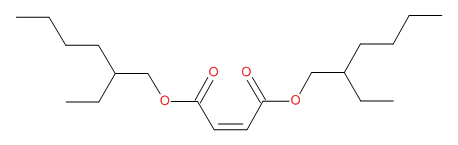 4517207142-16-5bis(2-ethylhexyl) (2Z)-but-2-enedioatedi(2-ethylhexyl) maleateDEHM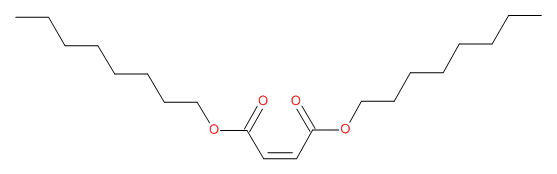 49385212915-53-9dioctyl (2Z)-but-2-enedioatedioctyl maleateDOM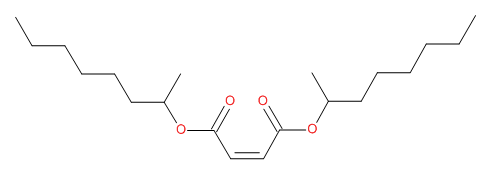 494056456970-73-1bis(1-methylheptyl) (2Z)-but-2-enedioatebis(1-methylheptyl) maleate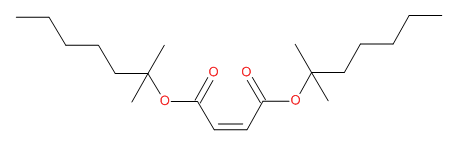 5288522-bis(1,1-dimethylhexyl) (2Z)-but-2-enedioatebis(1,1-dimethylhexyl) maleate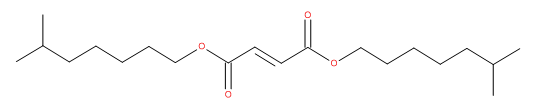 49409551330-75-2bis(6-methylheptyl) (2E)-but-2-enedioatediisooctyl fumarate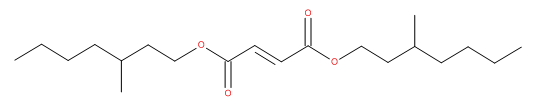 192221-bis(3-methylheptyl) (2E)-but-2-enedioate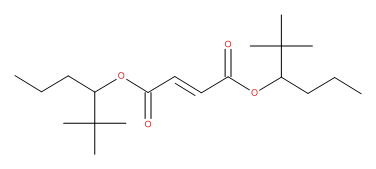 14638680-bis(1-tert-butylbutyl) (2E)-but-2-enedioate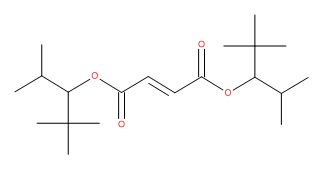 14638681-bis[2,2-dimethyl-1-(1-methylethyl)propyl] (2E)-but-2-enedioate